ÖNEMLİ : Bu form Kamu Kuruluşlarındaki personelin kısa süreli izin isteği ile Belediye sınırları içerisinde görevlendirmelerde kullanılır.OLUR…. / …. / 20…Adı, Soyadı, Unvanı, İmzasıÖNEMLİ : Bu form Kamu Kuruluşlarındaki personelin kısa süreli izin isteği ile Belediye sınırları içerisinde görevlendirmelerde kullanılır.OLUR      …. / …. / 20…Adı, Soyadı, Unvanı, İmzası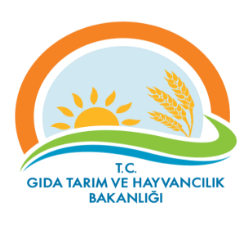 GÜMÜŞHANE İL GIDA TARIM VE HAYVANCILIK MÜDÜRLÜĞÜ                         KISA SÜRELİ İZİN VE GÖREV FORMUDokuman KoduGTHB.29.İKS./KYS.FRM.016GÜMÜŞHANE İL GIDA TARIM VE HAYVANCILIK MÜDÜRLÜĞÜ                         KISA SÜRELİ İZİN VE GÖREV FORMURevizyon No:00GÜMÜŞHANE İL GIDA TARIM VE HAYVANCILIK MÜDÜRLÜĞÜ                         KISA SÜRELİ İZİN VE GÖREV FORMURevizyon Tarihi:GÜMÜŞHANE İL GIDA TARIM VE HAYVANCILIK MÜDÜRLÜĞÜ                         KISA SÜRELİ İZİN VE GÖREV FORMUYürürlün Tarihi09.03.2018GÜMÜŞHANE İL GIDA TARIM VE HAYVANCILIK MÜDÜRLÜĞÜ                         KISA SÜRELİ İZİN VE GÖREV FORMUSayfa Sayısı1 / 1Adı SoyadıAdı SoyadıİmzasıBirimiBirimiUnvanıUnvanıSicil NumarasıSicil Numarasıİzin/ Görev Konusuİzin/ Görev KonusuTarihBaşlama SaatiBitiş SaatiBitiş SaatiBitiş Saatiİletişim BilgileriCep Telefonuİletişim BilgileriE-posta Adresi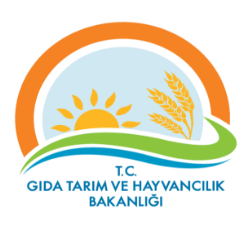 GÜMÜŞHANE İL GIDA TARIM VE HAYVANCILIK MÜDÜRLÜĞÜ                         KISA SÜRELİ İZİN VE GÖREV FORMUDokuman KoduGTHB.29. İKS./KYS.FRM.016GÜMÜŞHANE İL GIDA TARIM VE HAYVANCILIK MÜDÜRLÜĞÜ                         KISA SÜRELİ İZİN VE GÖREV FORMURevizyon No:00GÜMÜŞHANE İL GIDA TARIM VE HAYVANCILIK MÜDÜRLÜĞÜ                         KISA SÜRELİ İZİN VE GÖREV FORMURevizyon Tarihi:GÜMÜŞHANE İL GIDA TARIM VE HAYVANCILIK MÜDÜRLÜĞÜ                         KISA SÜRELİ İZİN VE GÖREV FORMUYürürlük Tarihi16.02.2018GÜMÜŞHANE İL GIDA TARIM VE HAYVANCILIK MÜDÜRLÜĞÜ                         KISA SÜRELİ İZİN VE GÖREV FORMUSayfa Sayısı1 / 1Adı SoyadıAdı SoyadıİmzasıBirimiBirimiUnvanıUnvanıSicil NumarasıSicil Numarasıİzin/ Görev Konusuİzin/ Görev KonusuTarihBaşlama SaatiBitiş SaatiBitiş SaatiBitiş Saatiİletişim BilgileriCep Telefonuİletişim BilgileriE-posta Adresi